INDIA ROSE KUSHNER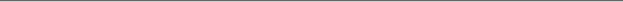 301 East 29th St., #5 Baltimore, MD 21218(C) 347-218-1751 | indiarkushner@gmail.com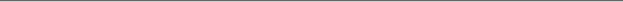 SUMMARY: An effective communications consultant with proven expertise in research, marketing, writing, editing, and project management. An acute eye for detail and superb organizational skills, as demonstrated in deadline-heavy editorial background. RELEVENT EXPERIENCE:First Impressions Coordinator, Spark			      September 2019-March 2020Provided administrative support to Community Manager and Director; prepared  spaces for opening and closing; restocked coffee and other suppliesEdited community emails; worked with member on daily issues; performed inventory; shared member and Spark news on SlackStaff Writer, The Tempest					        January 2019-February 2020Pitched, developed, and worked with editorial team to create original content; edit articles and prepare for publication                                                                                                                                Editorial Fellow, The Tempest				September 2018-December 2018Pitched, wrote, and edited articles according to assigned weekly topics Social Media Consultant, Recast City				  June 2018-October 2018Managed weekly Hootsuite outreach for social media platformsResearched articles on small manufacturing and neighborhood revitalizationSocial Media Manager, ARH Training			November 2016-March 2019Wrote and scheduled regular tweets, promoting employee training and HRConnected with related companies on social media; edited LinkedIn blog postsSocial Media Manager, RK Communications		            January 2017-March 2019Researched, wrote, and scheduled social media content; updated website, Drafted, edited, and scheduled e-blasts in Mailchimp                                                                                                                        Communications and Outreach Fellow, Split This Rock        September 2017-June 2018Wrote and scheduled social media posts on poetry-related efforts Assisted with the implementation of the biennial poetry festival marketing plan; assisted with local outreach related to publicity and sponsorshipsMaintained website; prepared and scheduled weekly emails Assisting Editor, Rose Water Magazine		                      July 2015-November 2017Pitched, wrote, and edited blog posts on social justice, media and feminismEdited contributing authors’ posts and provided writing feedback Communications Coordinator, ONA, Washington, DC                  July-September 2016Assisted in designing and implementing social media campaigns around the Online News Association Conference Assisted in creating a regular publishing schedule for social media platformsEngaged with users on ONA LinkedIn group, Facebook and TwitterEditorial Operations Intern, Curbed (now Vox Media), NY, NY         January-June 2013Organized and researched stories for the Curbed, Racked, and Eater sitesInterviewed and photographed guests at event hosted by Glamour MagazineEDUCATION:Goucher College, Towson, MD				          Degree received May 2012 BA Major in communications, concentration in journalismDanish Institute for Study Abroad, Copenhagen, DK                August-December 2010 Communication program: Compared and contrasted the European and Anglo-American news mediaADDITIONAL EXPERIENCE:
Sales, Assistant, Doubledutch Boutique                            August 2018-September 2019                                                                                                                             Organized product; assisted customers; informed them about productsSales Assistant, Caravanserai, Baltimore, MD			August 2015-January 2017Greeted customers; promoted store on social media; managed store upkeepServer/Event Planner, Sip Tea Lounge, Huntington, NY      April 2013-September 2014Single-handedly organized and hosted events, such as Open Mic Night, where through outreach, tripled the number of attendees Responsible for store operations, including sales, closing, and opening                                                                                                                                     Senior Customer Associate, Anthropologie, Baltimore, MD      June 2012-October 2015Assisted customers in dressing room; trained new hires; maintained storeSKILLS: Proficient with Word, Track Changes, AP Style, Hootsuite, TweetDeck, Bit.ly, and Wordpress